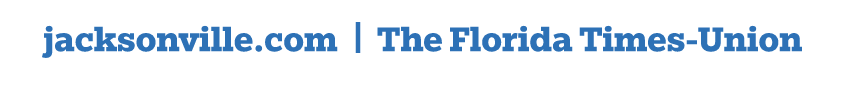 September 11, 2020https://www.jacksonville.com/story/entertainment/music/2020/09/11/just-wanna-live-jacksonville-teen-keedron-bryant-gets-nfl-spotlight/5770273002/S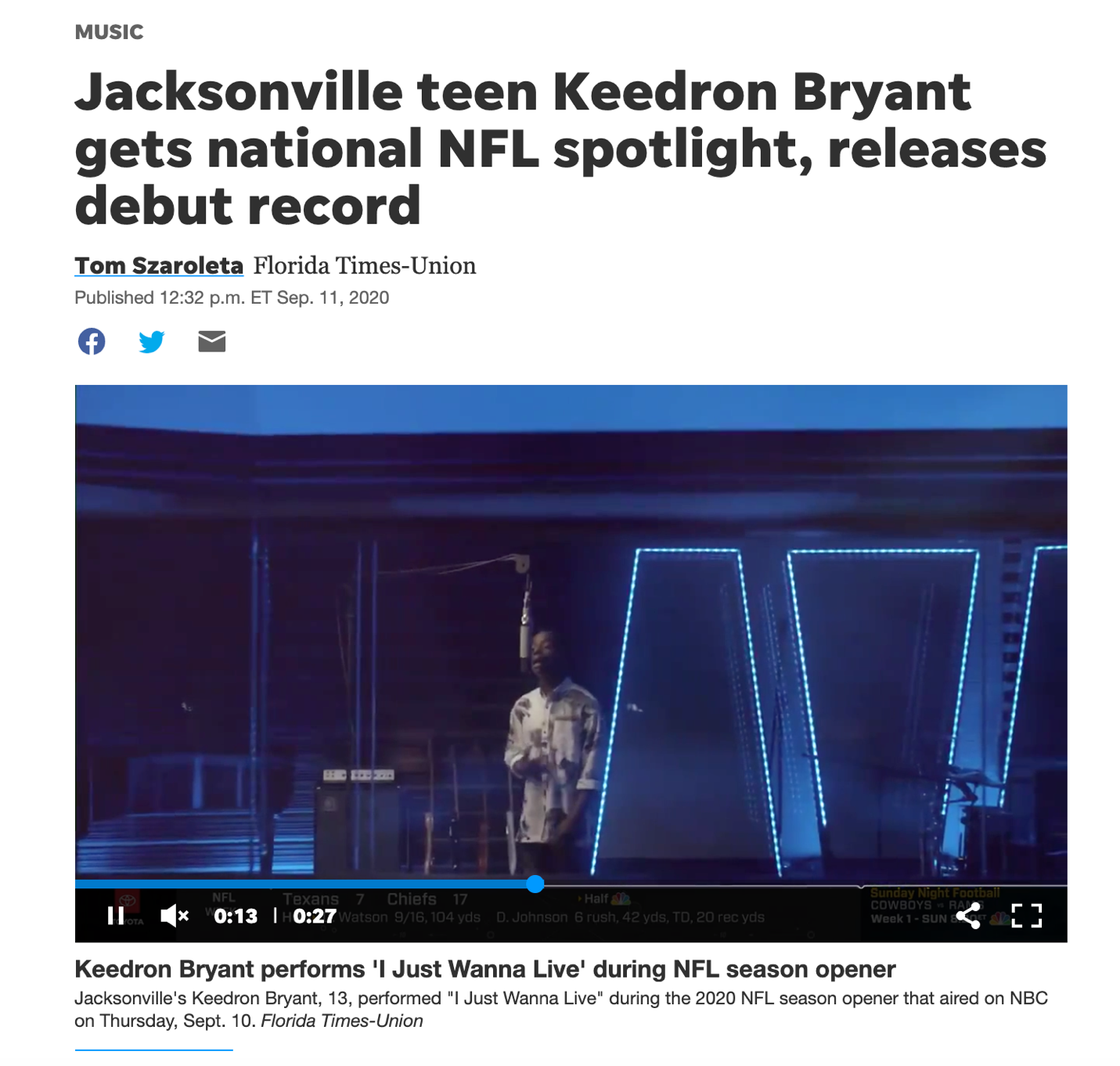 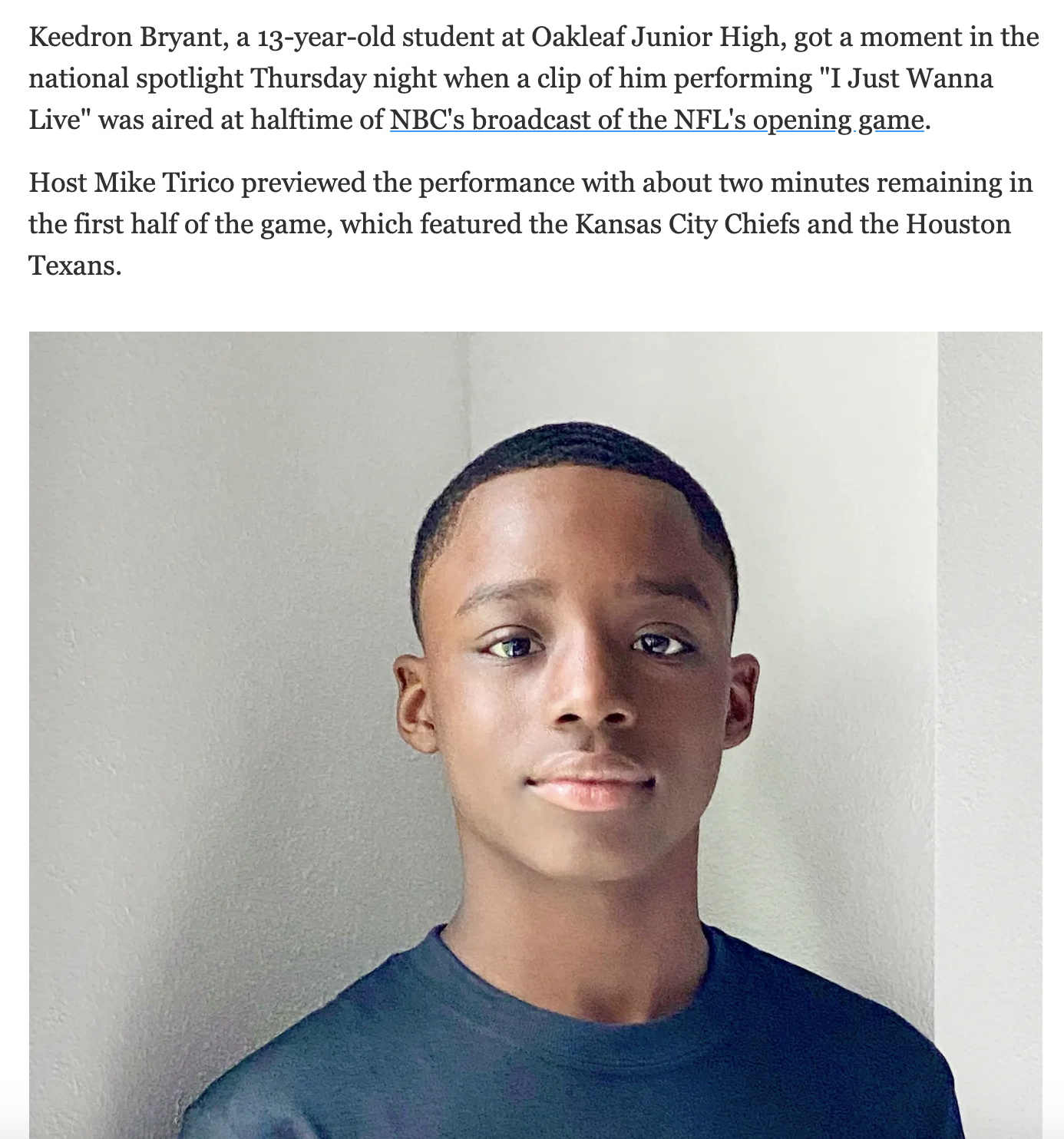 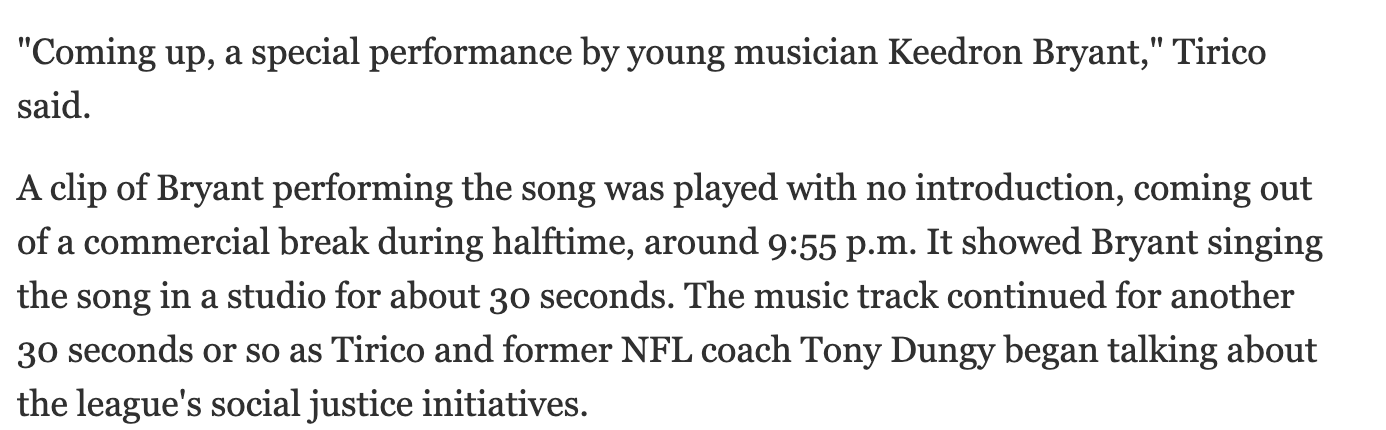 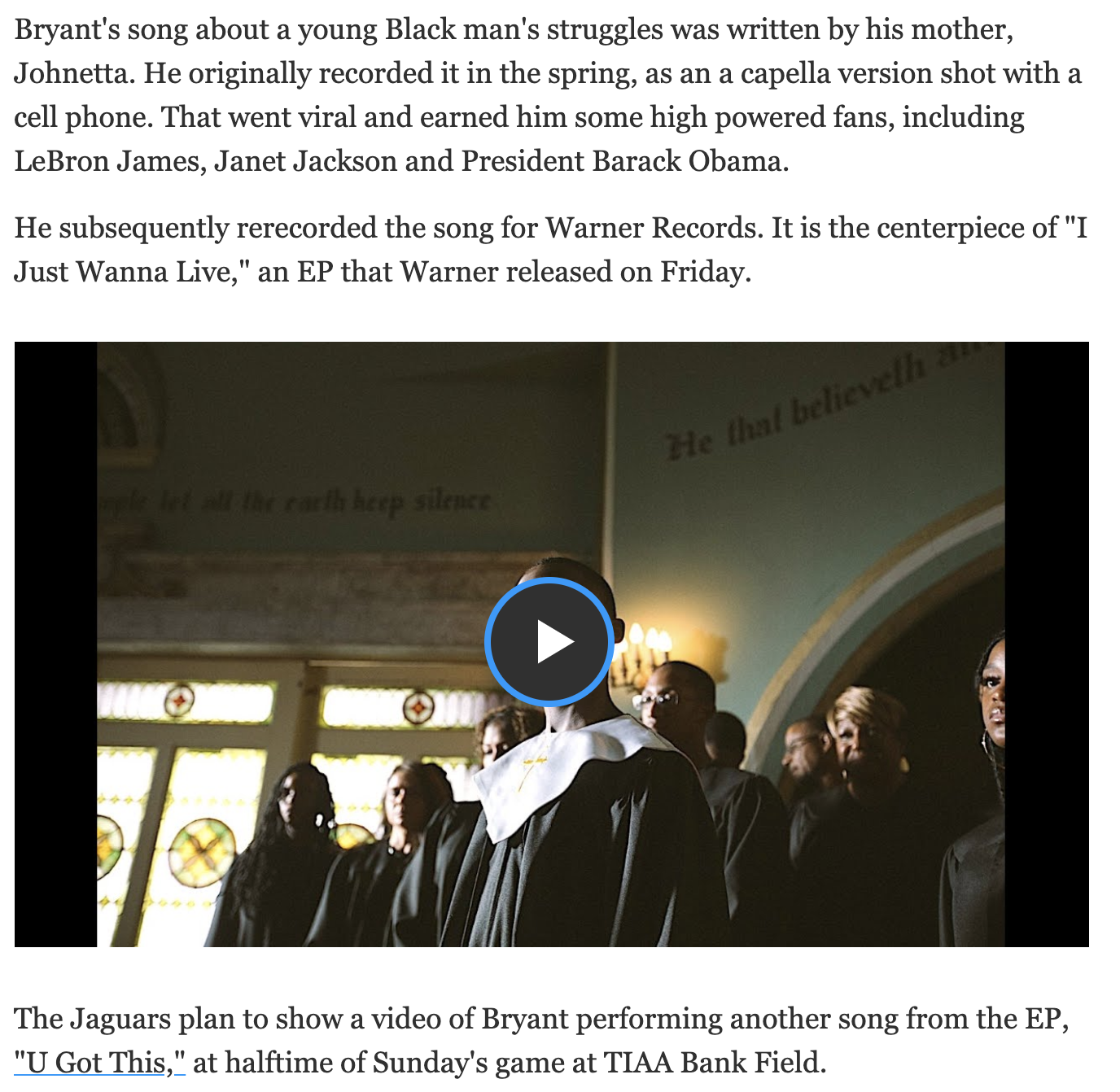 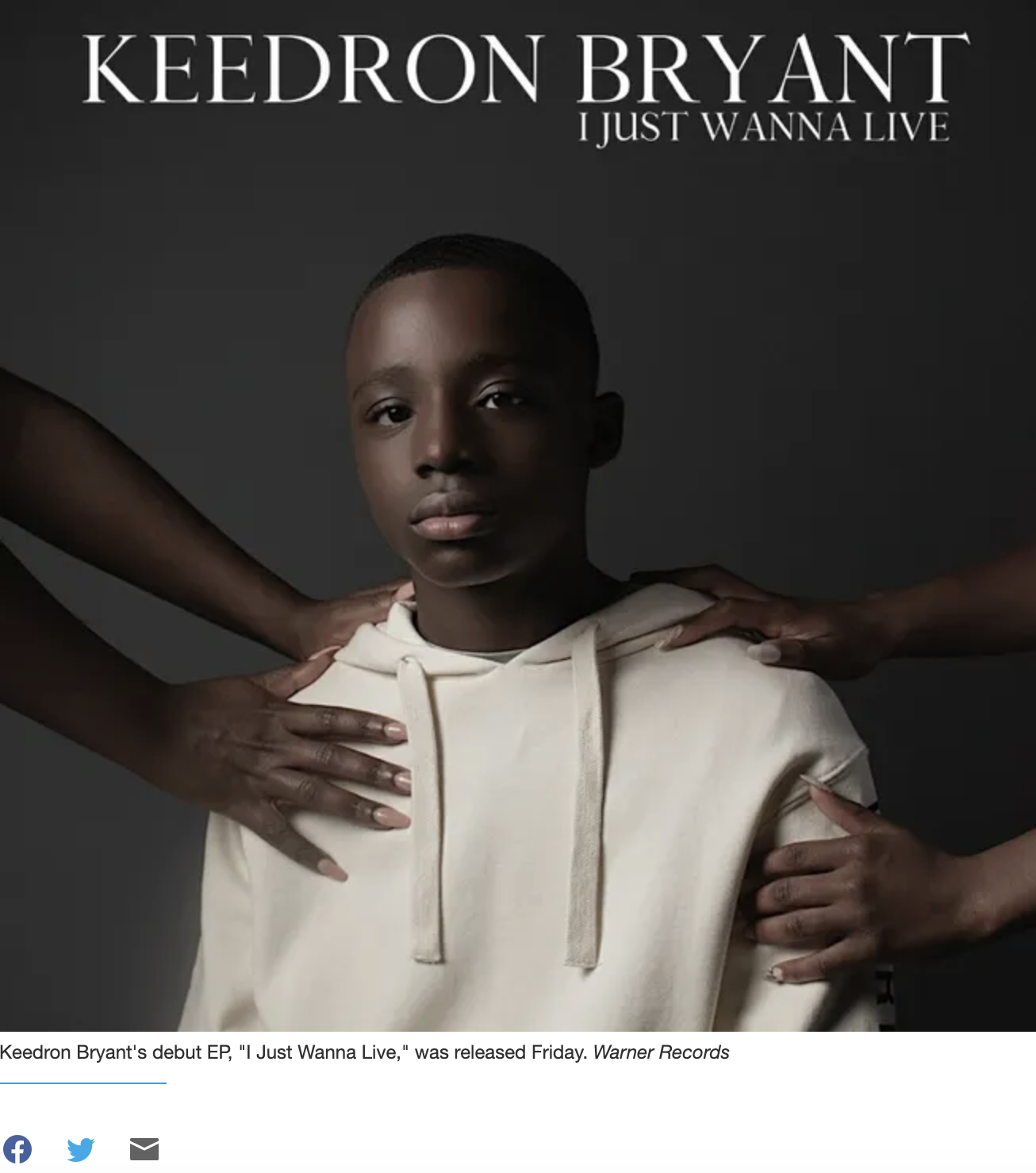 